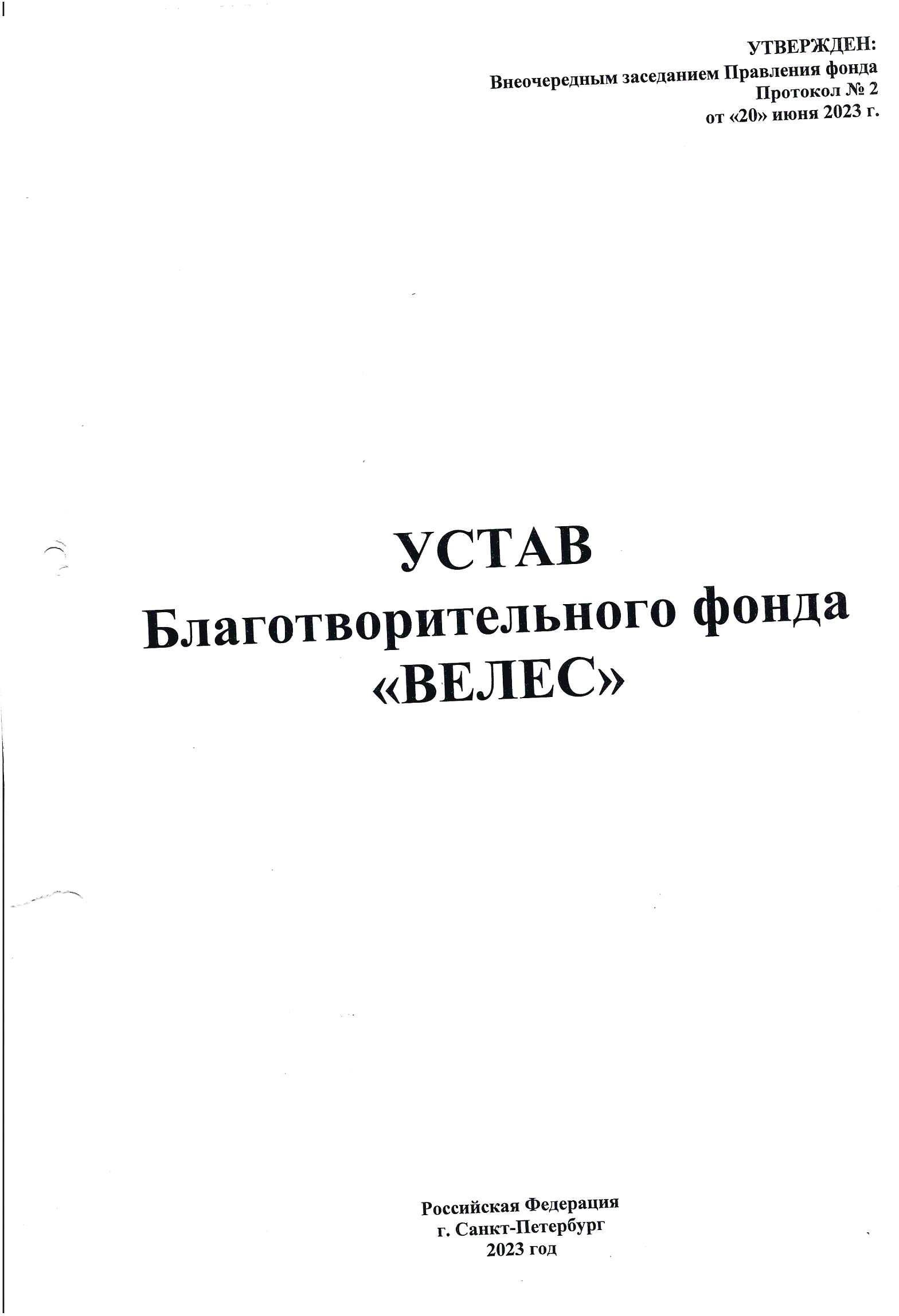 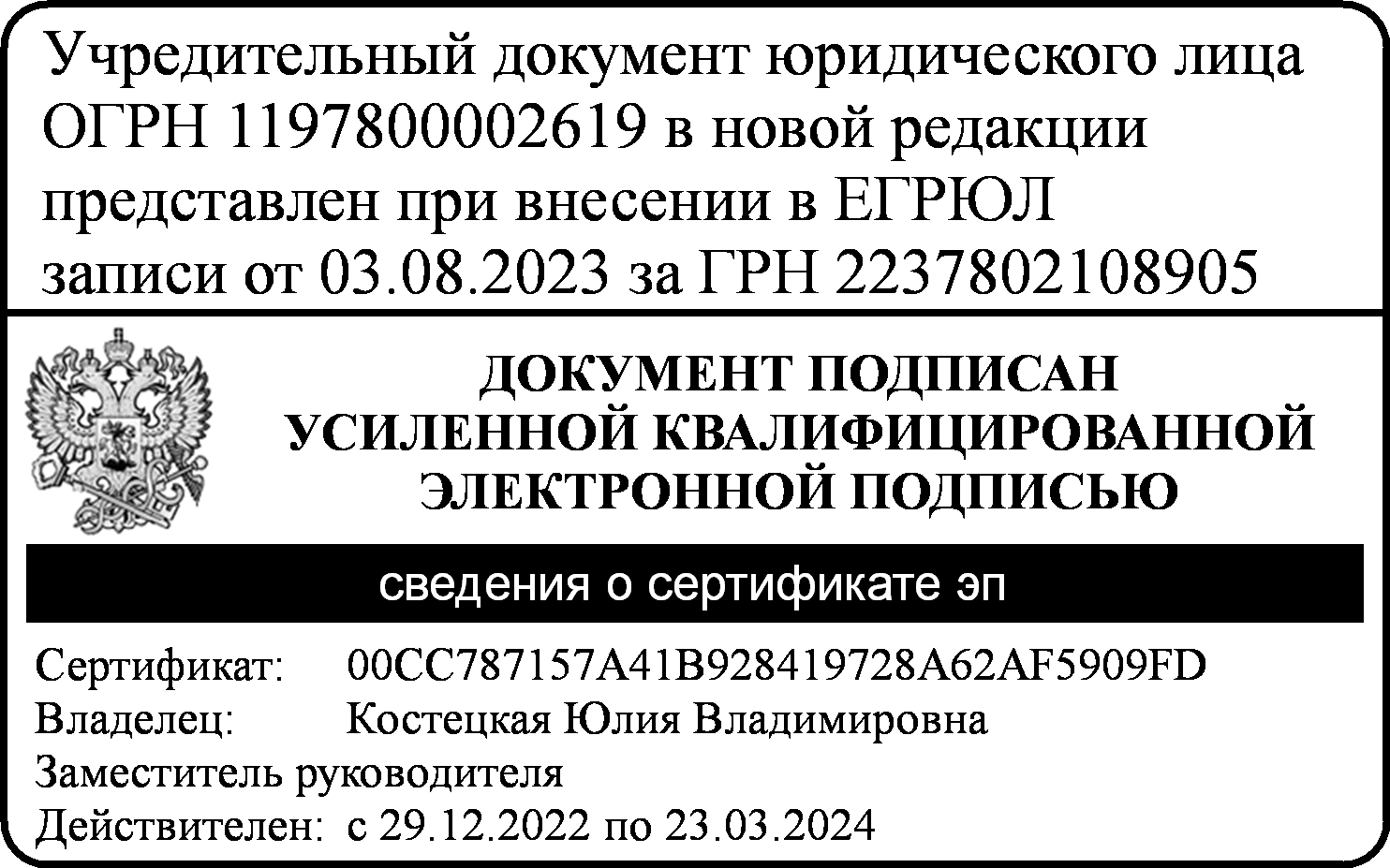 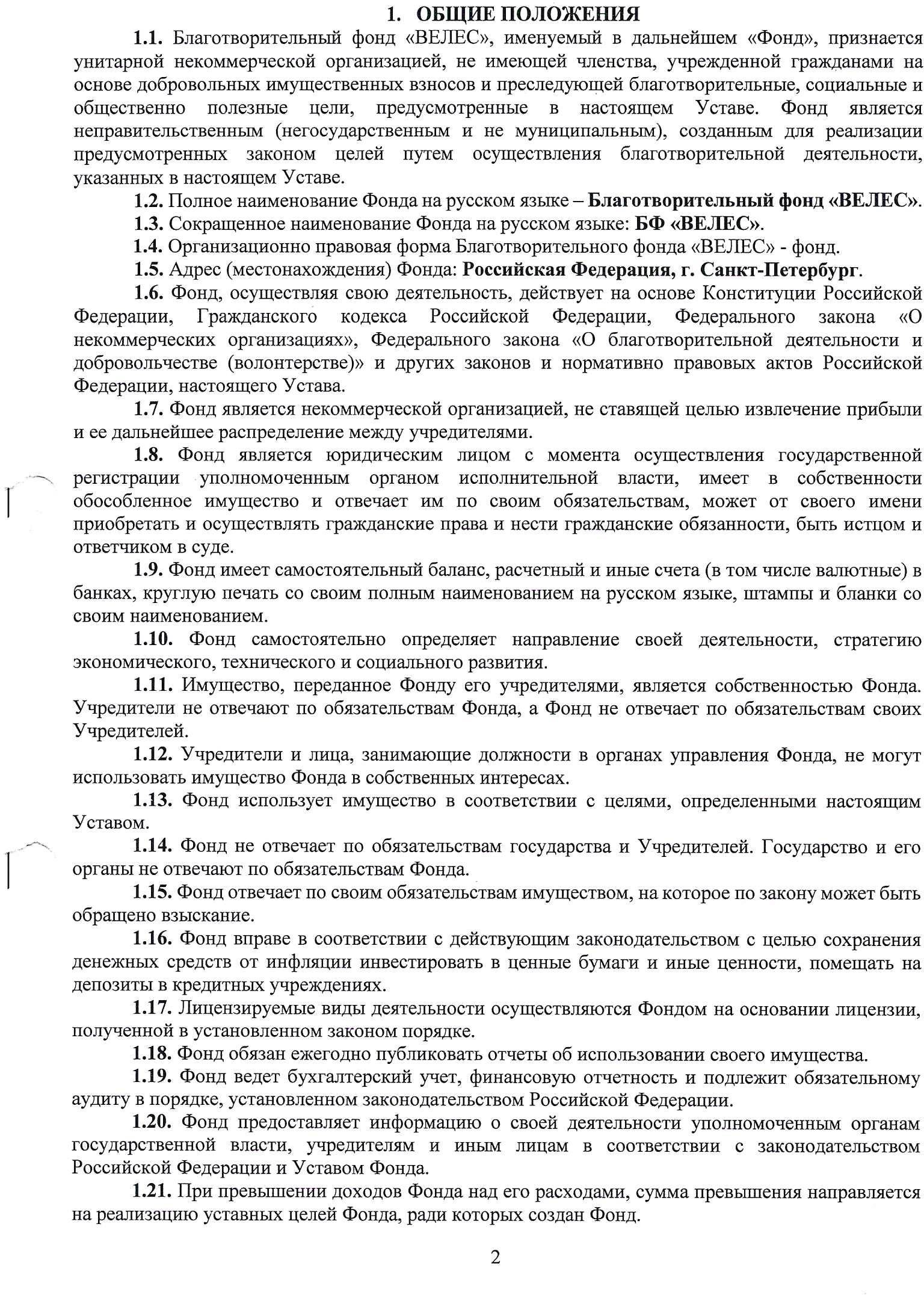 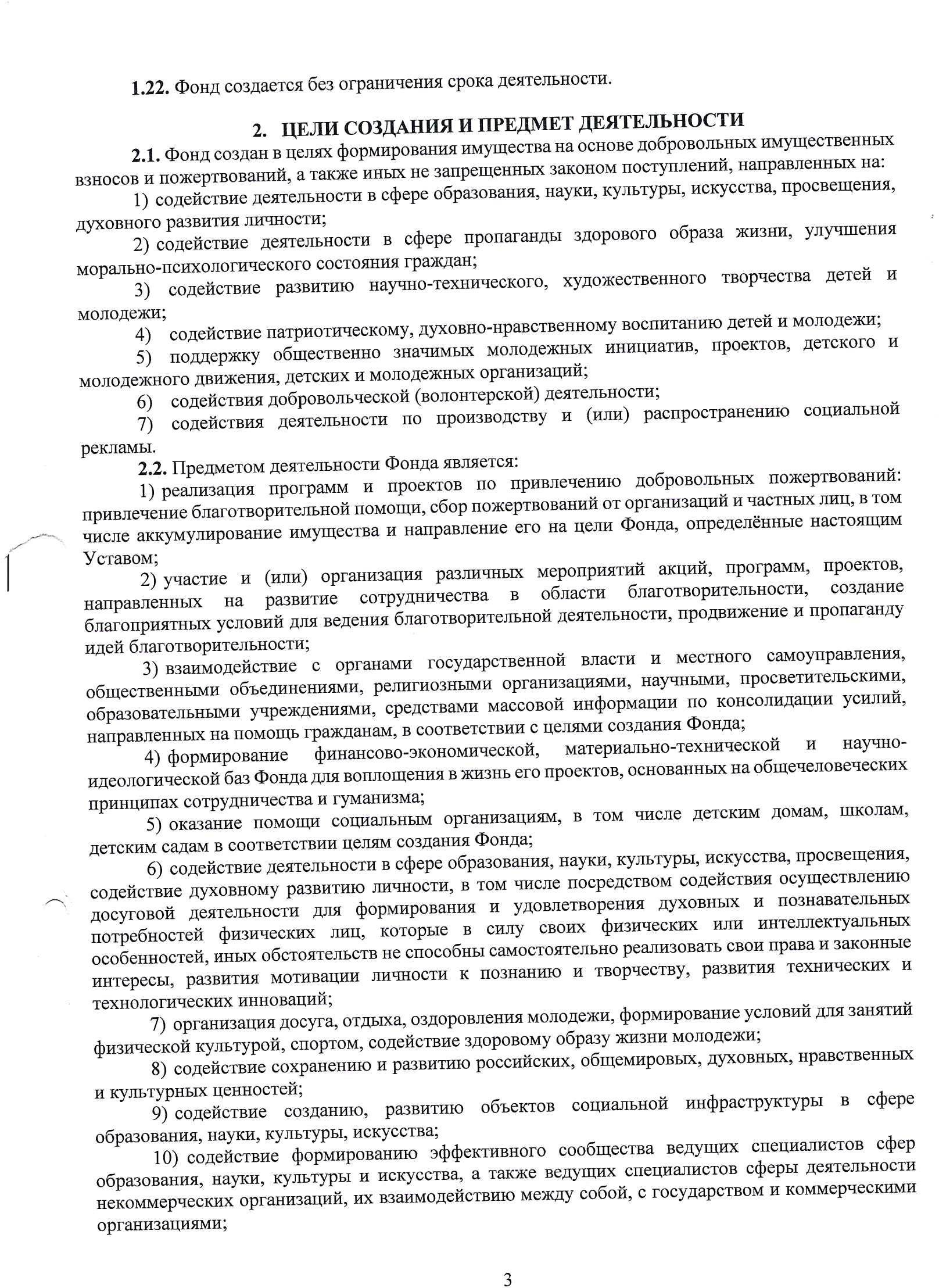 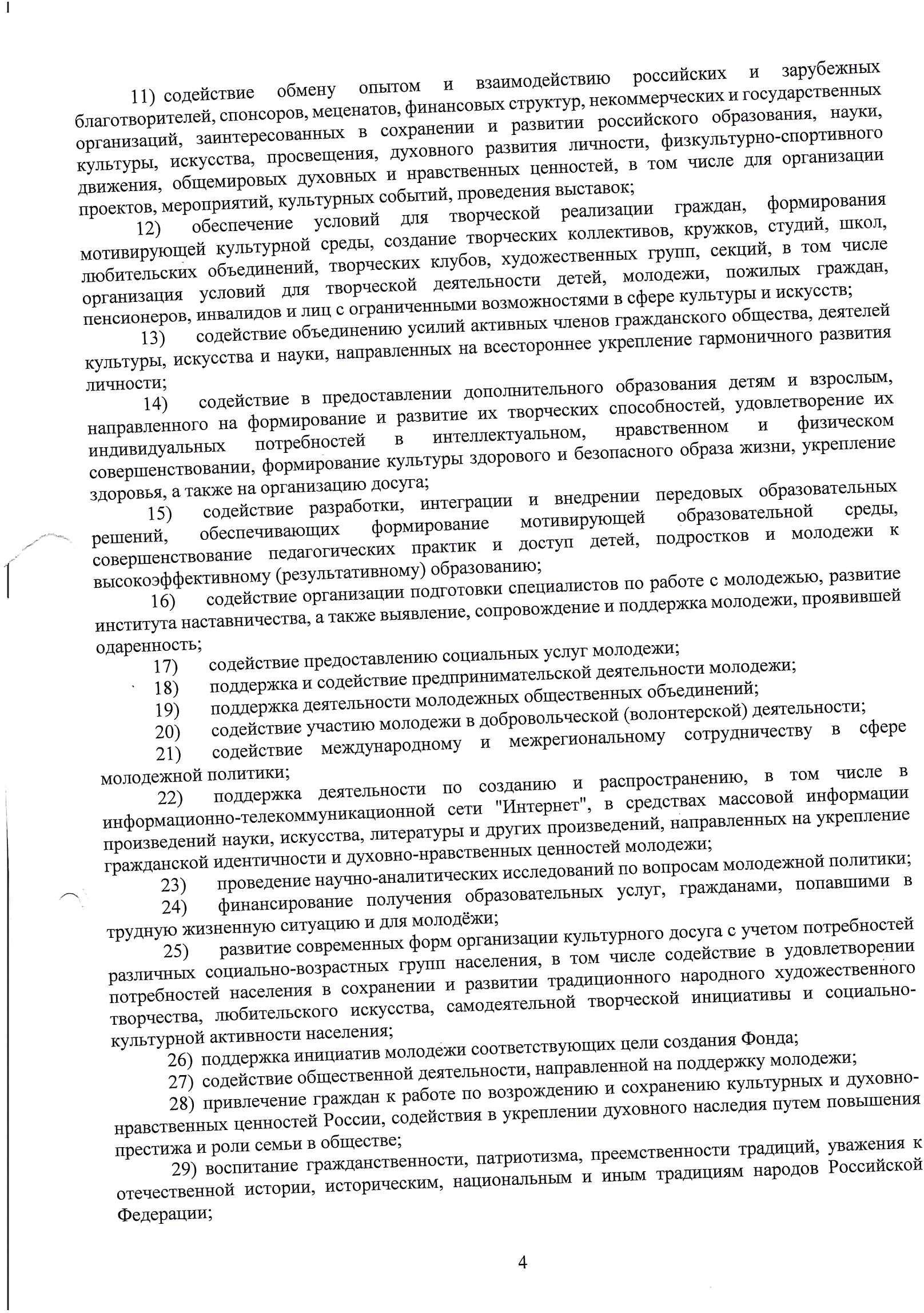 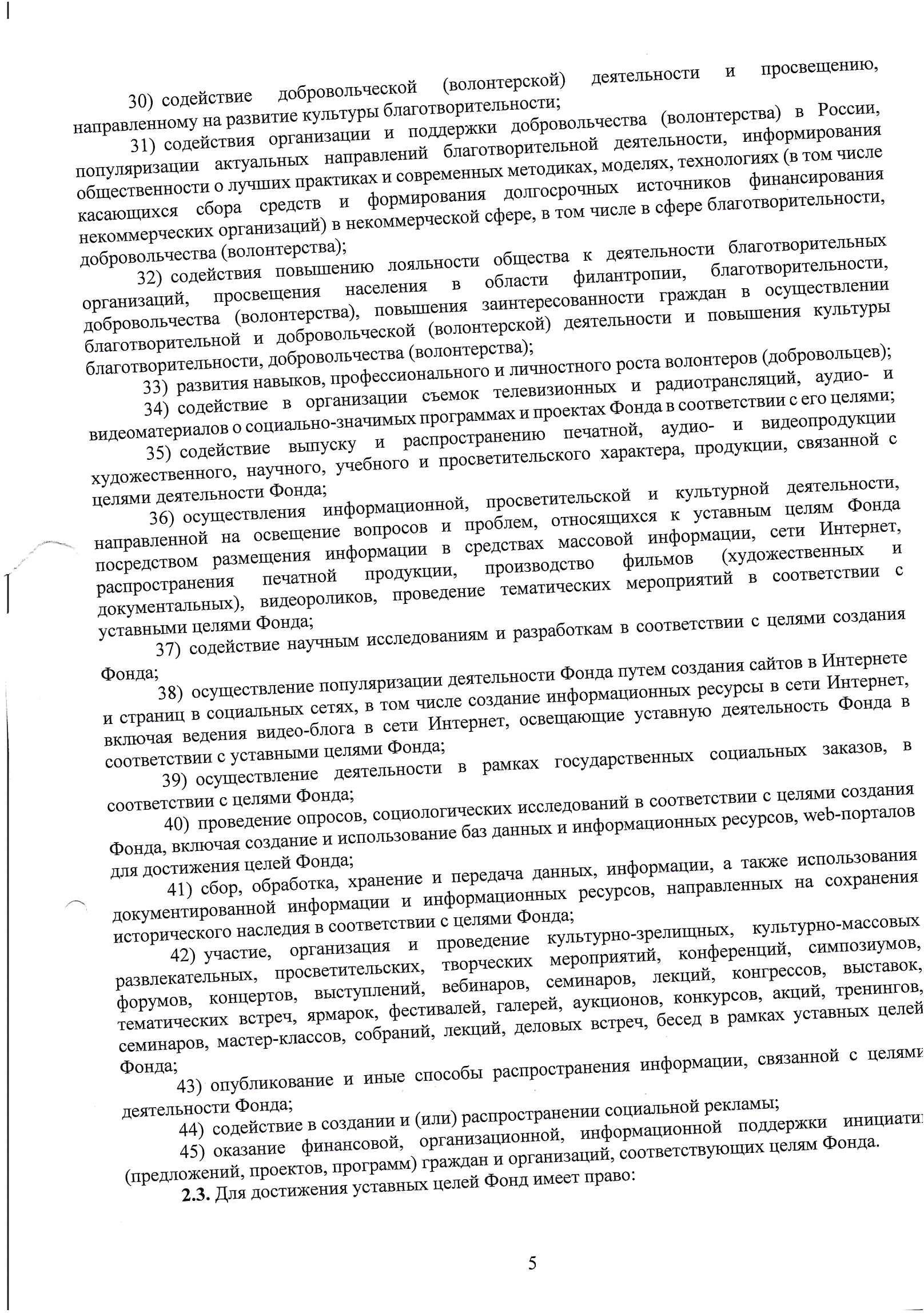 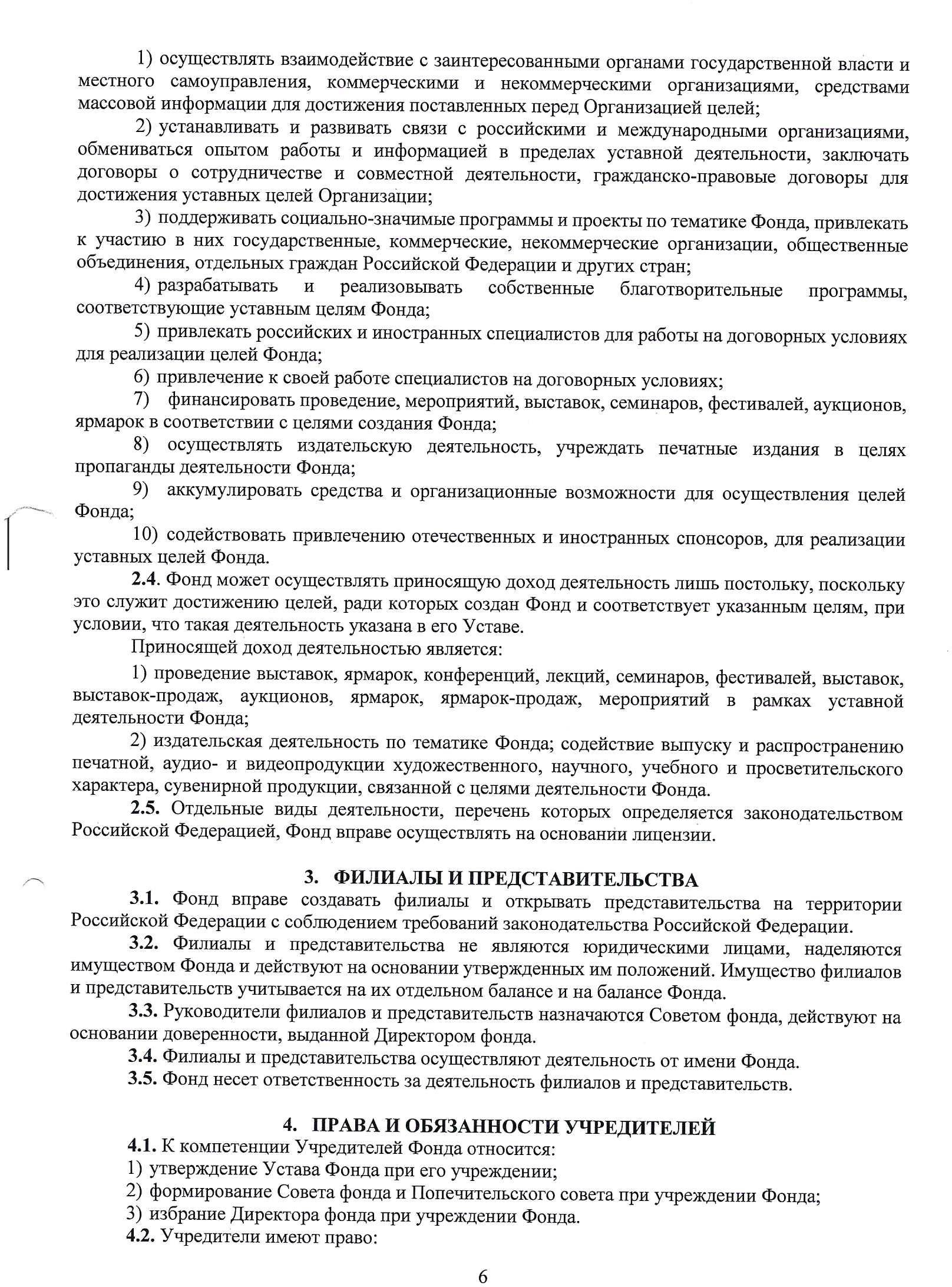 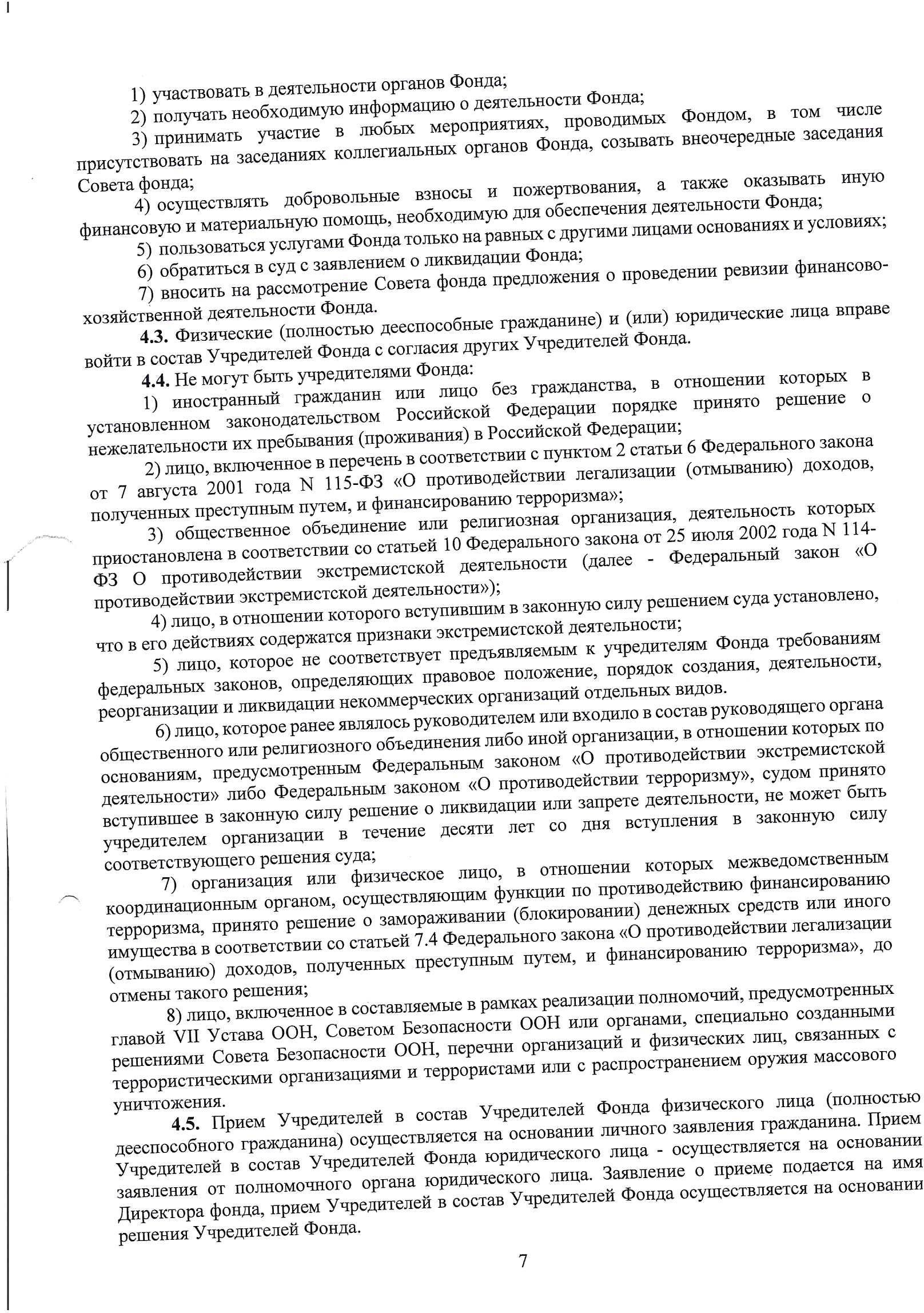 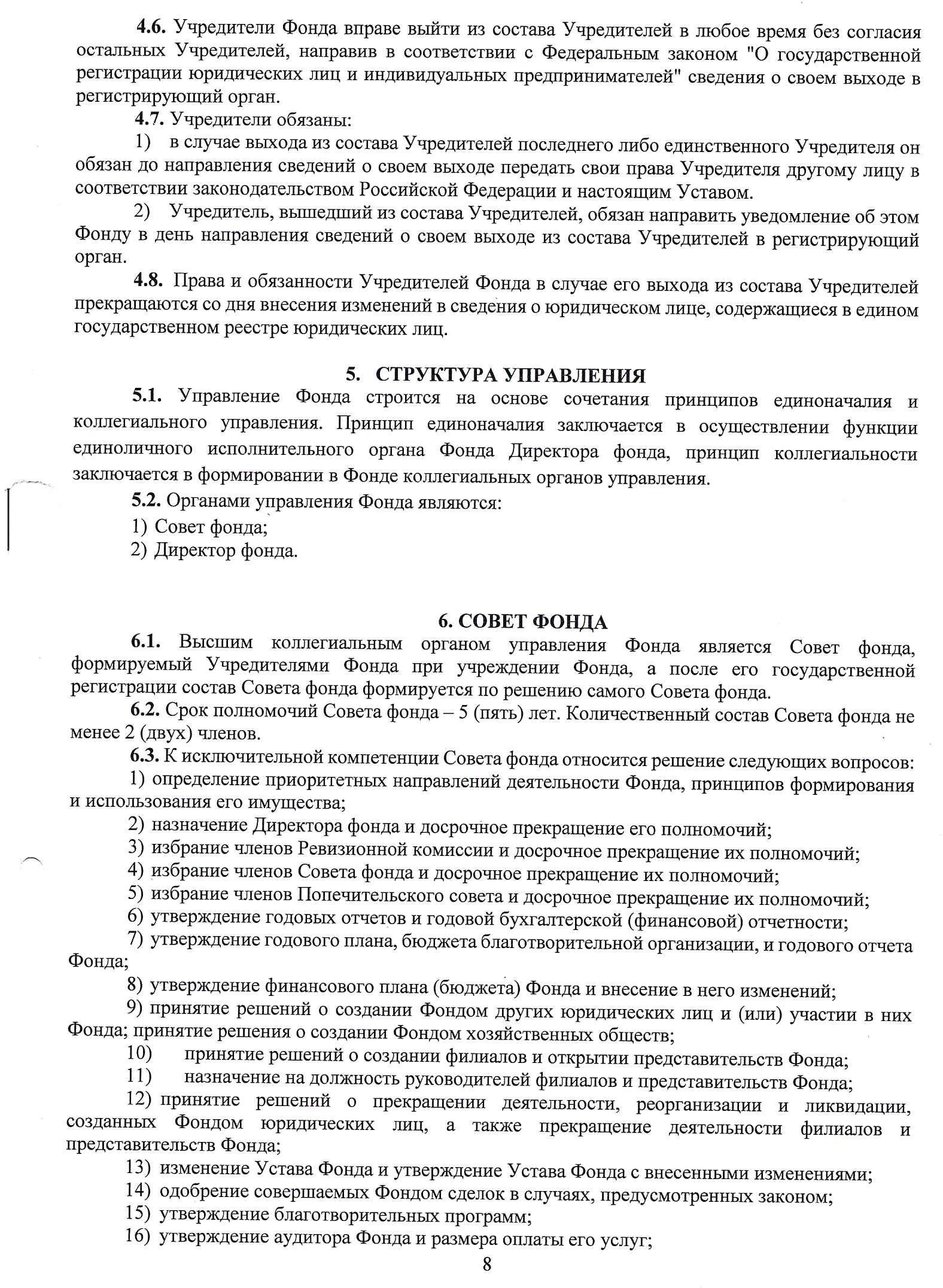 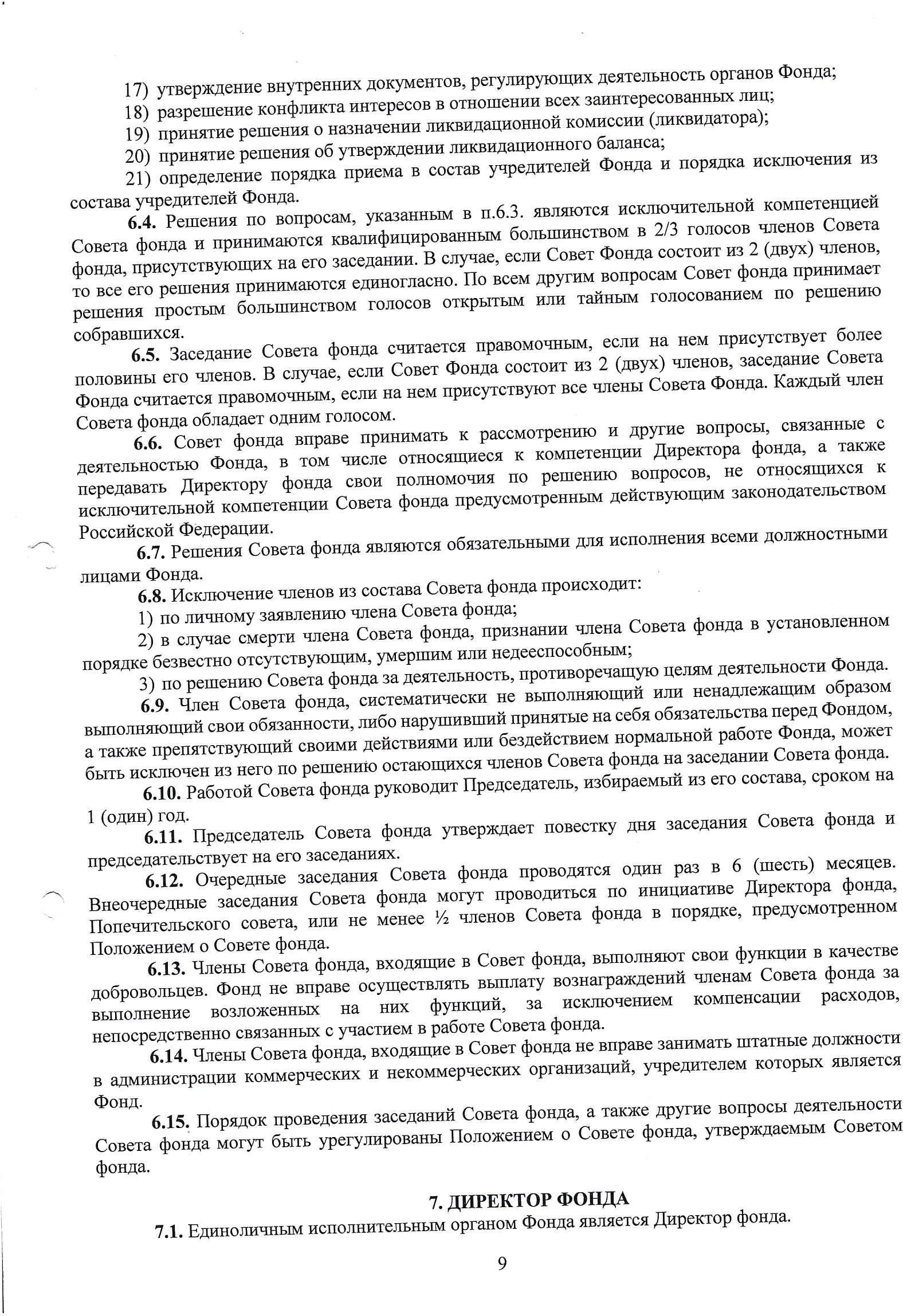 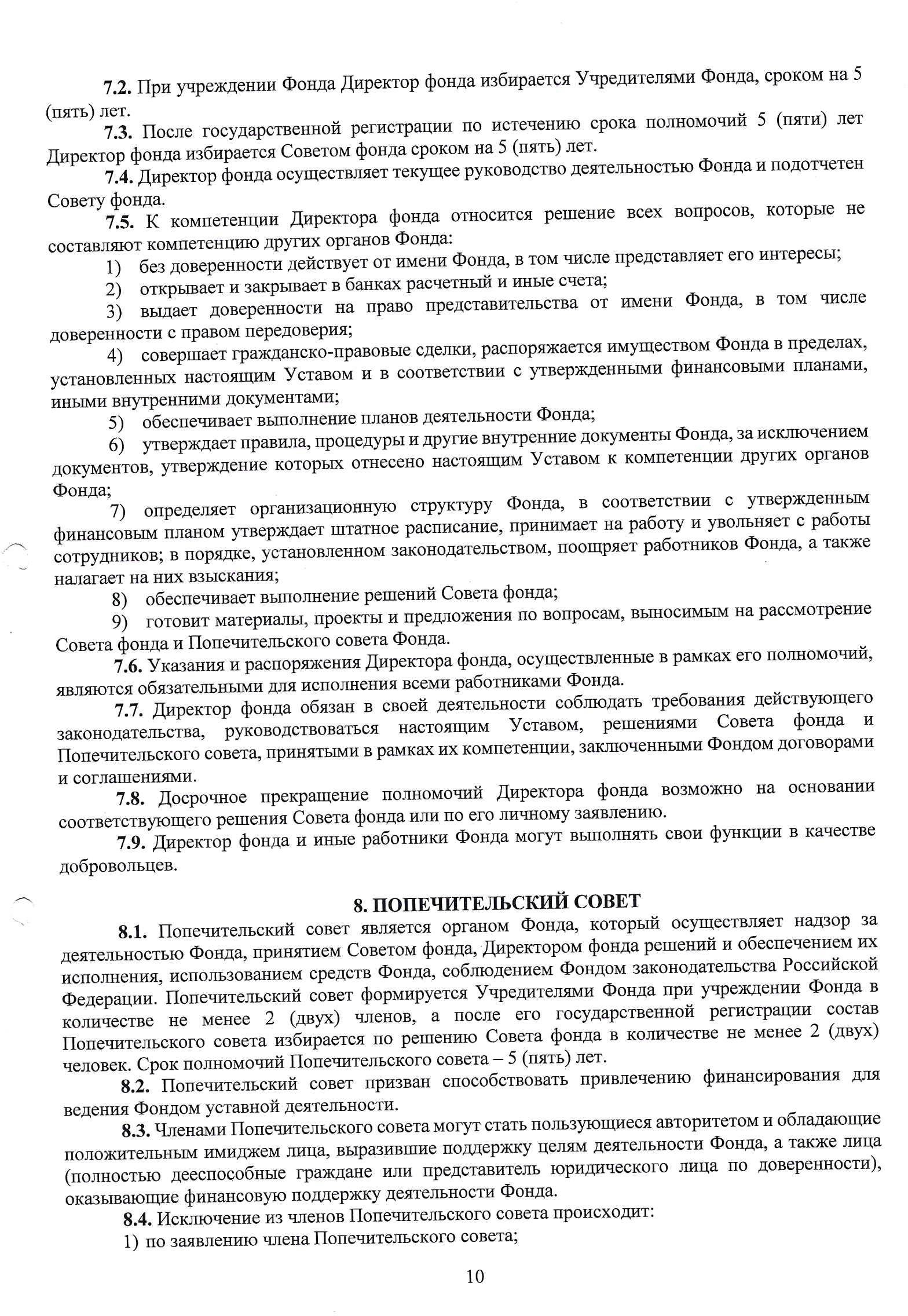 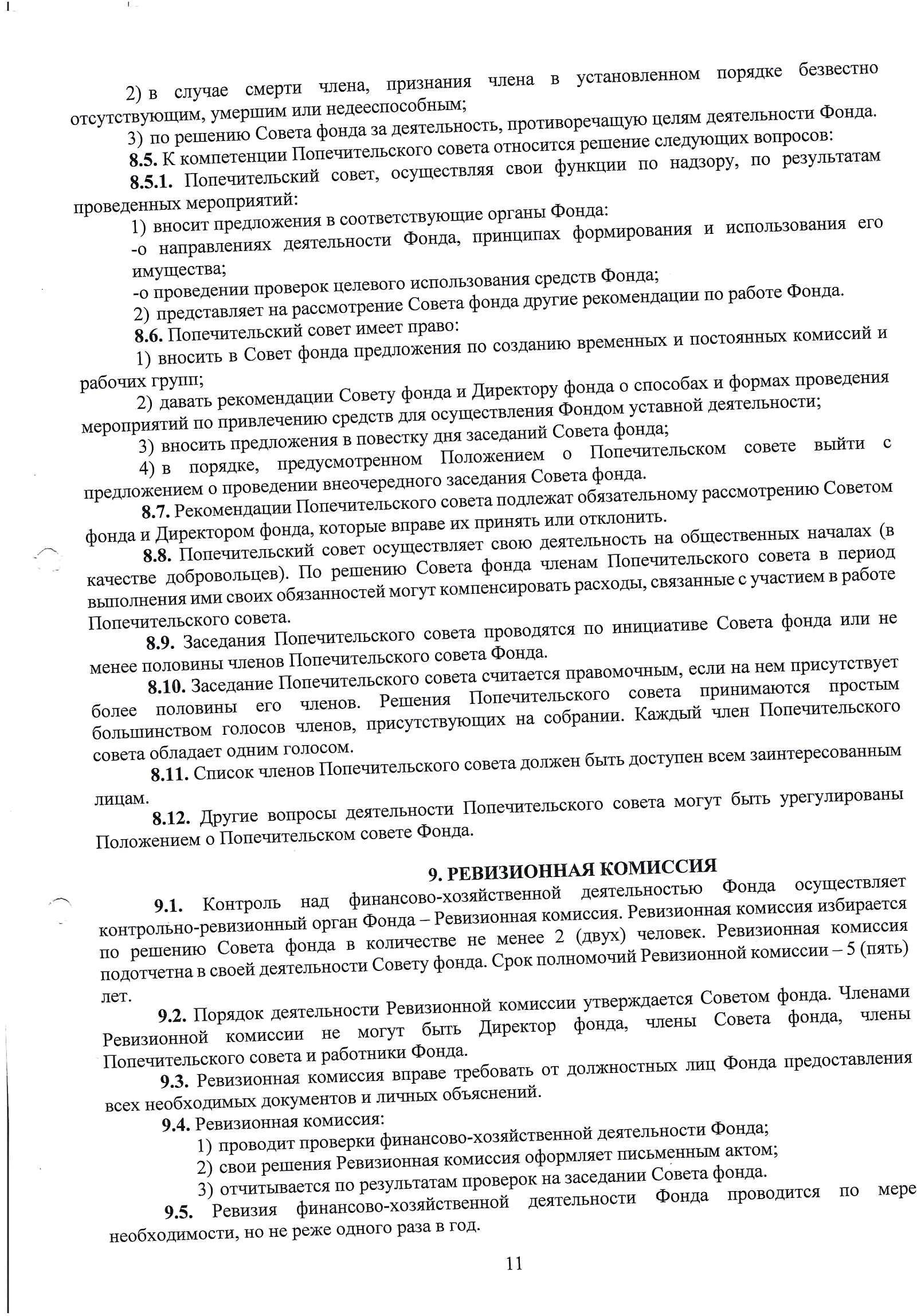 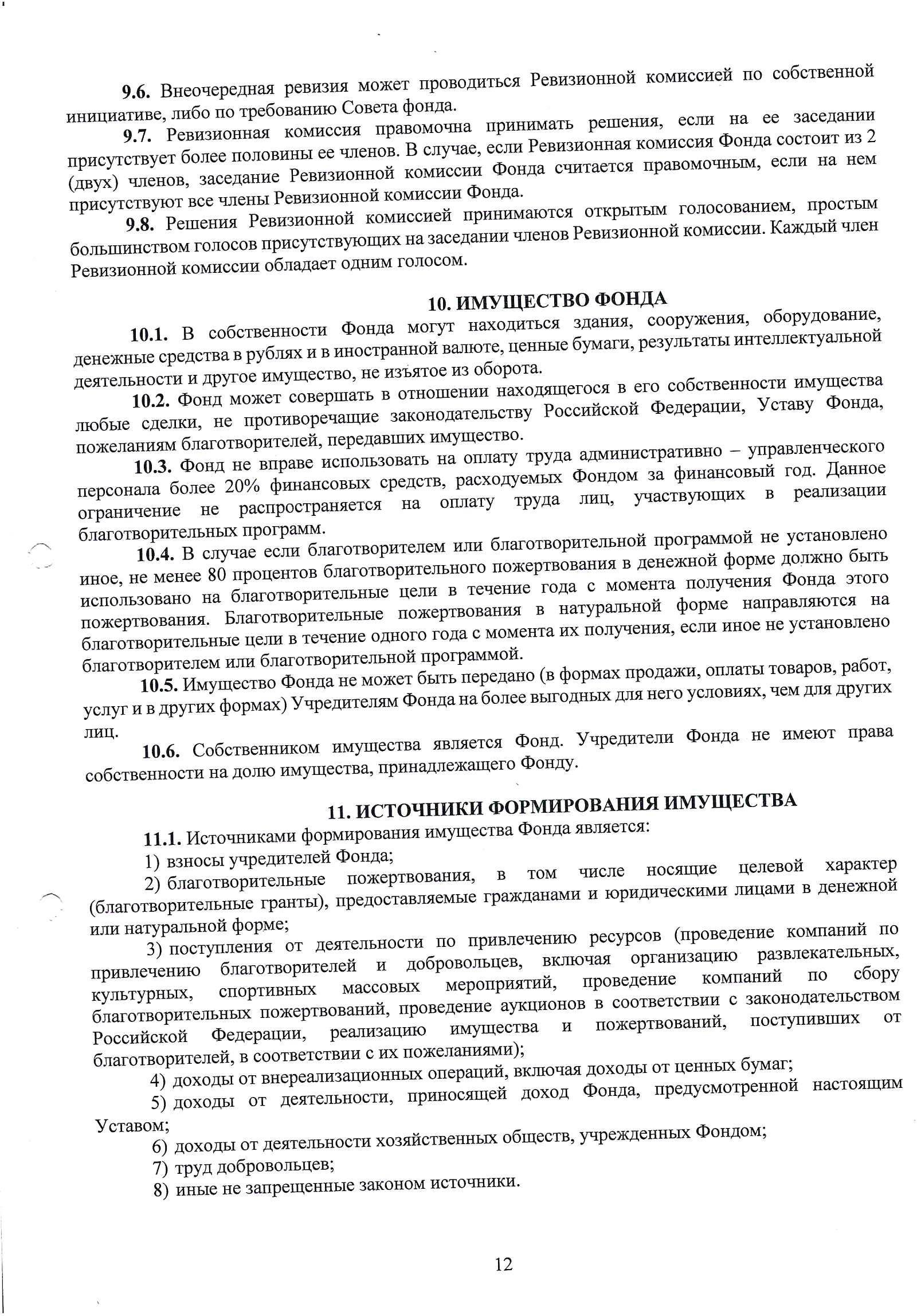 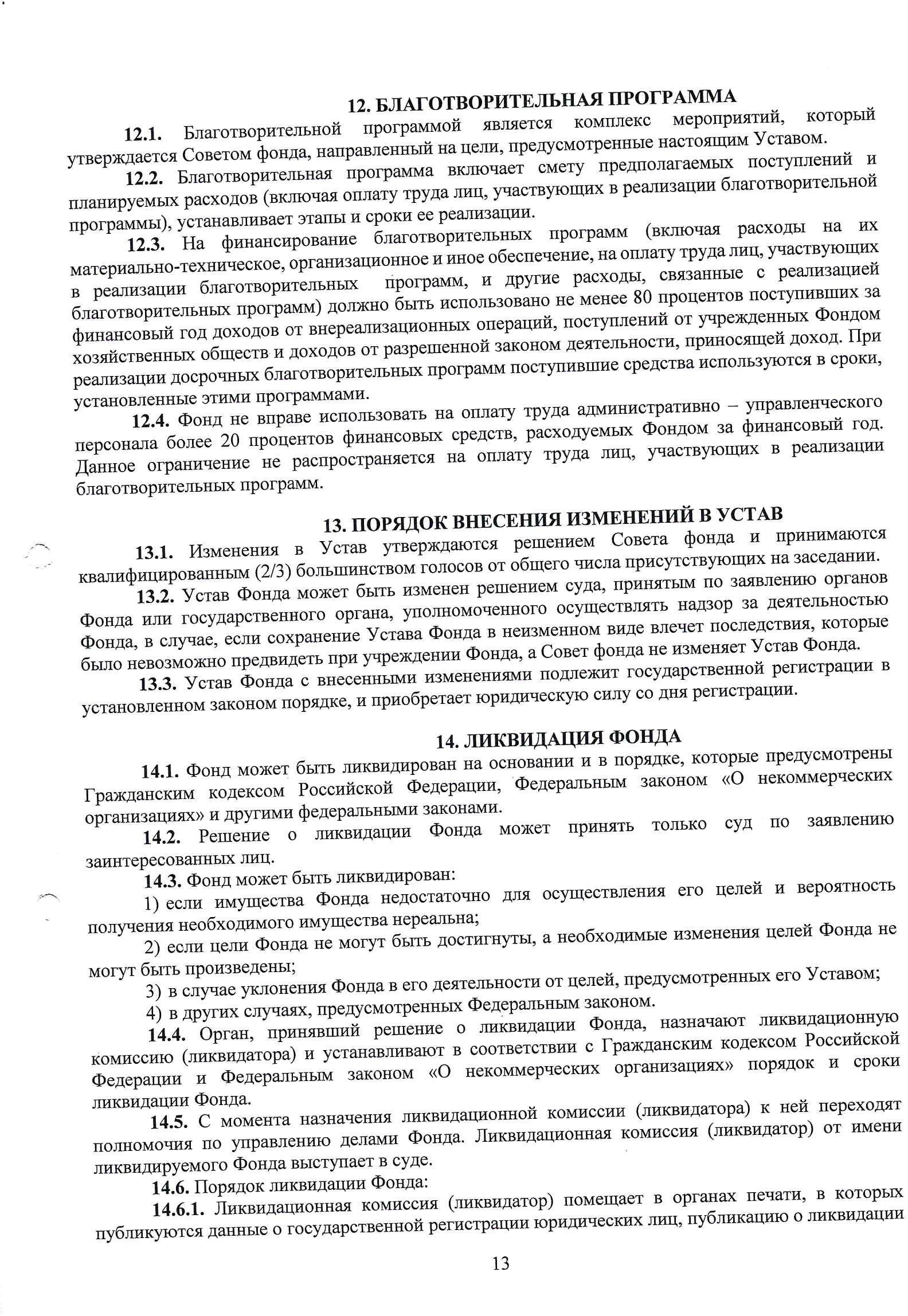 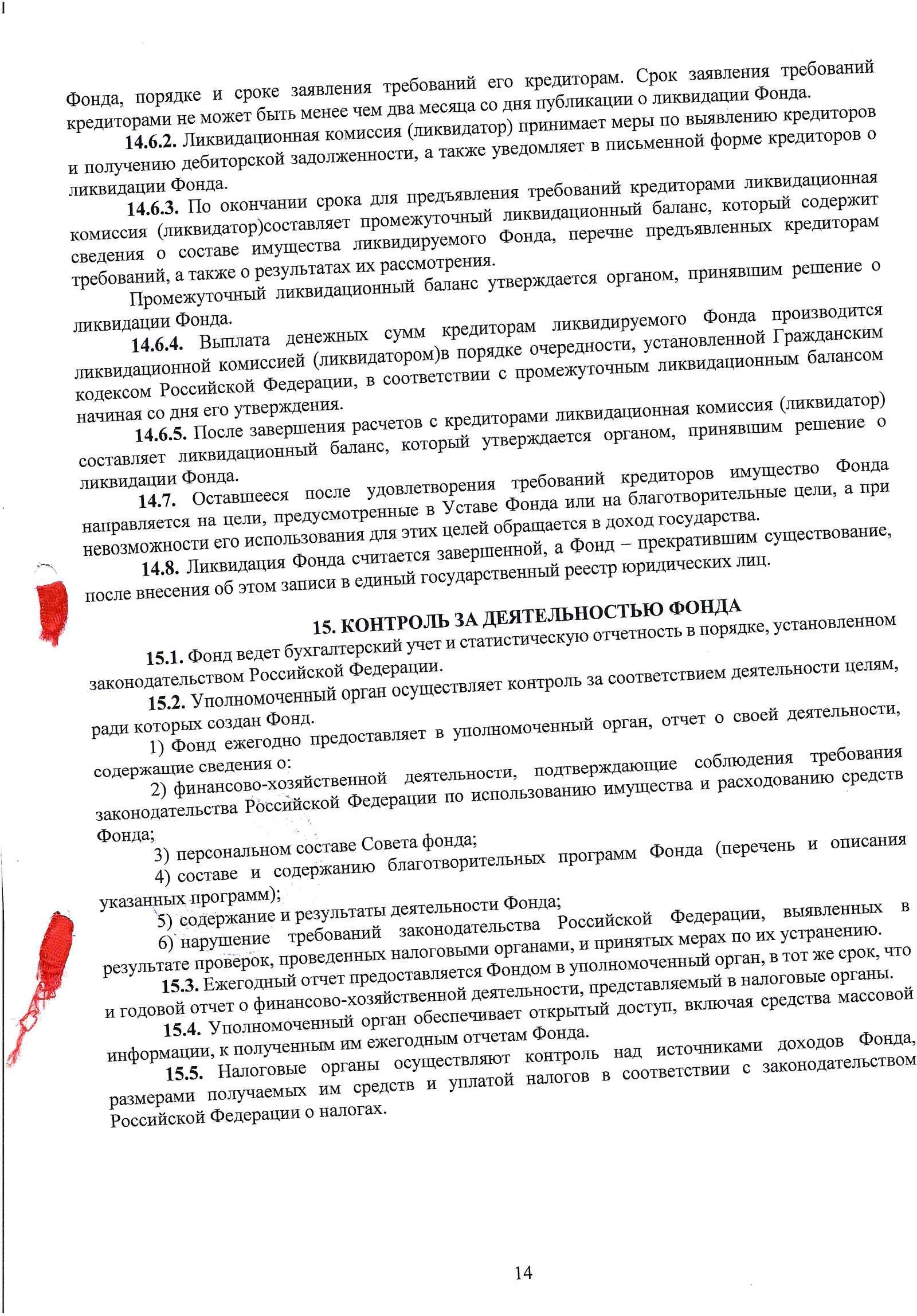 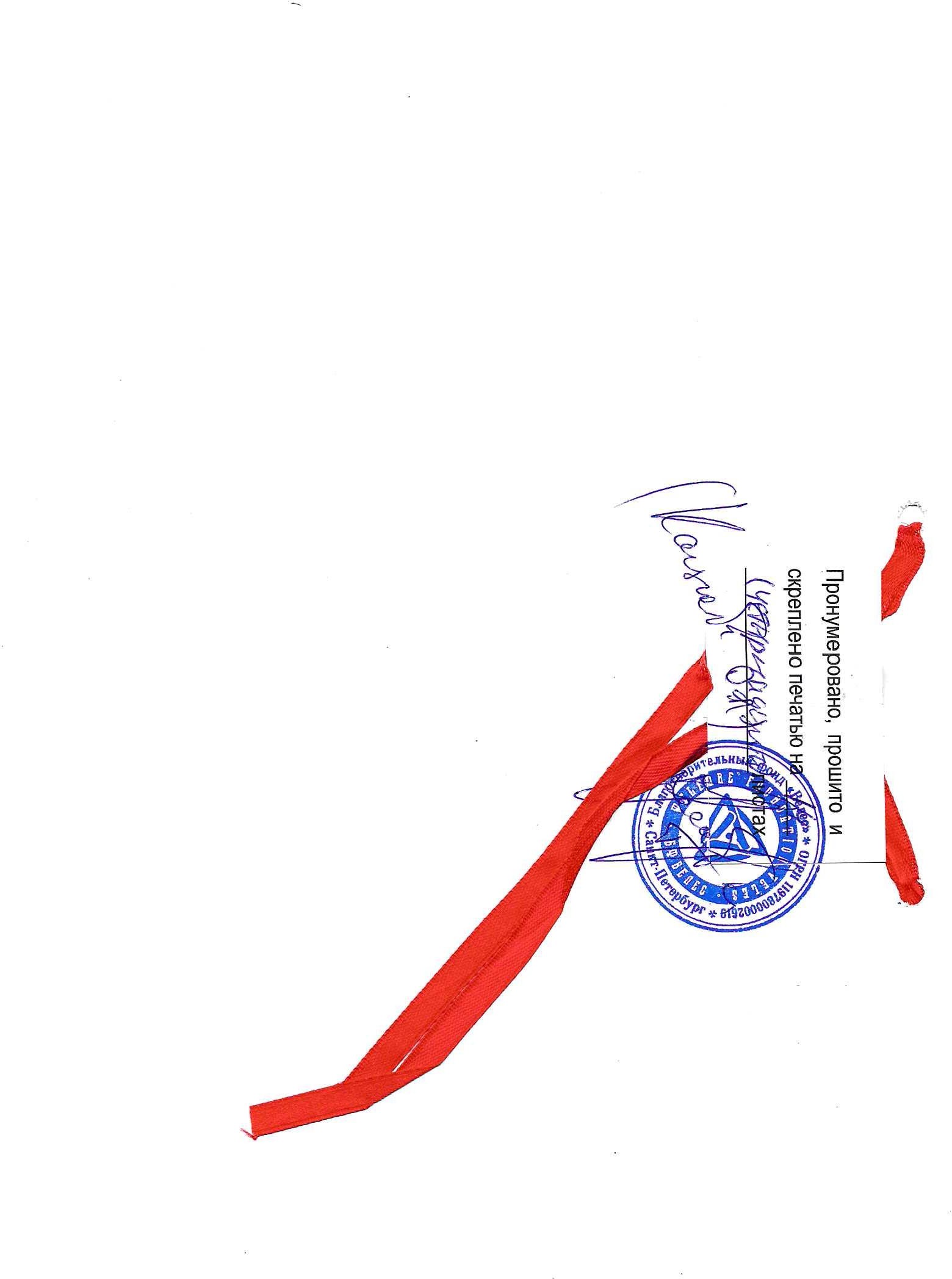 Документ подписан электронной подписьюДокумент подписан электронной подписьюДата и время подписания:2023-08-01 18:42:46Сертификат:299877497186403148123983431394579410797Владелец:ГЛАВНОЕ УПРАВЛЕНИЕ МИНИСТЕРСТВА ЮСТИЦИИРОССИЙСКОЙ ФЕДЕРАЦИИ ПО САНКТ-ПЕТЕРБУРГУ ИЛЕНИНГРАДСКОЙ ОБЛАСТИКазначейство РоссииДействителен:с 2023-05-04 по 2024-07-27